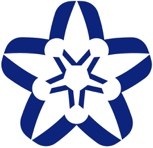 OBJETO DO REQUERIMENTOOutros [   ] ( especificar) _______________________________________________________________________________________ESCLARECIMENTOS____________________________________________________________________________________________________________________________________________________________________________________________________________________________________________________________________________________________________________________________________________________________________________________________________________________________________________________________________________________________________________________________________________________________________________________________________________________________________________________________________________________________________________________________________________________________________________________________________________________________________________________CARIMBO E ASSINATURA DO RESPONSÁVEL DA UFSB PELA INSTRUÇÃO DO PROCESSO:                                     RESULTADO APÓS TRAMITAÇÃO DO PROCESSO:CARIMBO E ASSINATURA DO RESPONSÁVEL DA UFSB PELA INSTRUÇÃO DO PROCESSO	UNIVERSIDADE FEDERAL DO SUL DA BAHIAPRO-REITORIA DE GESTÃO ACADÊMICAUNIVERSIDADE FEDERAL DO SUL DA BAHIAPRO-REITORIA DE GESTÃO ACADÊMICAUNIVERSIDADE FEDERAL DO SUL DA BAHIAPRO-REITORIA DE GESTÃO ACADÊMICAUNIVERSIDADE FEDERAL DO SUL DA BAHIAPRO-REITORIA DE GESTÃO ACADÊMICAUNIVERSIDADE FEDERAL DO SUL DA BAHIAPRO-REITORIA DE GESTÃO ACADÊMICAUNIVERSIDADE FEDERAL DO SUL DA BAHIAPRO-REITORIA DE GESTÃO ACADÊMICAUNIVERSIDADE FEDERAL DO SUL DA BAHIAPRO-REITORIA DE GESTÃO ACADÊMICAUNIVERSIDADE FEDERAL DO SUL DA BAHIAPRO-REITORIA DE GESTÃO ACADÊMICAUNIVERSIDADE FEDERAL DO SUL DA BAHIAPRO-REITORIA DE GESTÃO ACADÊMICAUNIVERSIDADE FEDERAL DO SUL DA BAHIAPRO-REITORIA DE GESTÃO ACADÊMICAUNIVERSIDADE FEDERAL DO SUL DA BAHIAPRO-REITORIA DE GESTÃO ACADÊMICAUNIVERSIDADE FEDERAL DO SUL DA BAHIAPRO-REITORIA DE GESTÃO ACADÊMICAUNIVERSIDADE FEDERAL DO SUL DA BAHIAPRO-REITORIA DE GESTÃO ACADÊMICAUNIVERSIDADE FEDERAL DO SUL DA BAHIAPRO-REITORIA DE GESTÃO ACADÊMICAUNIVERSIDADE FEDERAL DO SUL DA BAHIAPRO-REITORIA DE GESTÃO ACADÊMICAUNIVERSIDADE FEDERAL DO SUL DA BAHIAPRO-REITORIA DE GESTÃO ACADÊMICAUNIVERSIDADE FEDERAL DO SUL DA BAHIAPRO-REITORIA DE GESTÃO ACADÊMICAUNIVERSIDADE FEDERAL DO SUL DA BAHIAPRO-REITORIA DE GESTÃO ACADÊMICAUNIVERSIDADE FEDERAL DO SUL DA BAHIAPRO-REITORIA DE GESTÃO ACADÊMICAREQUERIMENTOPÓS-GRADUAÇÃO Número do ProcessoNúmero do ProcessoNúmero do ProcessoNúmero do ProcessoNúmero do ProcessoNúmero do ProcessoNúmero do ProcessoNúmero do ProcessoNúmero do ProcessoNúmero do ProcessoNúmero do ProcessoNúmero do ProcessoNúmero do ProcessoNúmero do ProcessoNúmero do ProcessoNúmero do ProcessoNúmero do ProcessoNúmero do ProcessoREQUERIMENTOPÓS-GRADUAÇÃO ./-Nome do RequerenteNome do RequerenteNome do RequerenteNome do RequerenteNome do RequerenteNome do RequerenteNome do RequerenteNome do RequerenteNome do RequerenteNome do RequerenteNome do RequerenteNome do RequerenteNome do RequerenteNome do RequerenteNome do RequerenteNome do RequerenteNome do RequerenteNome do RequerenteNome do RequerenteNome do RequerenteNome do RequerenteNome do RequerenteNome do RequerenteNome do RequerenteNome do RequerenteNome do RequerenteNome do RequerenteNome do RequerenteNome do RequerenteNome do RequerenteNome do RequerenteNome do RequerenteNome do RequerenteNome do RequerenteNome do RequerenteNome do RequerenteN.º de Matrícula (para aluno da UFSB)N.º de Matrícula (para aluno da UFSB)N.º de Matrícula (para aluno da UFSB)N.º de Matrícula (para aluno da UFSB)N.º de Matrícula (para aluno da UFSB)N.º de Matrícula (para aluno da UFSB)N.º de Matrícula (para aluno da UFSB)N.º de Matrícula (para aluno da UFSB)N.º de Matrícula (para aluno da UFSB)N.º de Matrícula (para aluno da UFSB)N.º de Matrícula (para aluno da UFSB)Documento de Identificação (para público externo à UFSB)Documento de Identificação (para público externo à UFSB)Documento de Identificação (para público externo à UFSB)Documento de Identificação (para público externo à UFSB)Documento de Identificação (para público externo à UFSB)Documento de Identificação (para público externo à UFSB)Documento de Identificação (para público externo à UFSB)Documento de Identificação (para público externo à UFSB)Documento de Identificação (para público externo à UFSB)Documento de Identificação (para público externo à UFSB)Documento de Identificação (para público externo à UFSB)Documento de Identificação (para público externo à UFSB)Documento de Identificação (para público externo à UFSB)Documento de Identificação (para público externo à UFSB)Documento de Identificação (para público externo à UFSB)Documento de Identificação (para público externo à UFSB)Tipo do documento (especificar)Tipo do documento (especificar)Tipo do documento (especificar)Tipo do documento (especificar)Tipo do documento (especificar)Tipo do documento (especificar)Tipo do documento (especificar)Tipo do documento (especificar)Tipo do documento (especificar)EndereçoEndereçoEndereçoEndereçoEndereçoEndereçoEndereçoEndereçoEndereçoEndereçoEndereçoEndereçoEndereçoEndereçoEndereçoEndereçoEndereçoEndereçoEndereçoEndereçoEndereçoEndereçoEndereçoEndereçoEndereçoEndereçoEndereçoEndereçoEndereçoEndereçoEndereçoEndereçoEndereçoEndereçoEndereçoEndereçoBairroBairroBairroBairroBairroTelefoneTelefoneTelefoneTelefoneTelefoneTelefoneTelefonee-maile-maile-maile-maile-maile-maile-maile-maile-maile-maile-maile-maile-maile-mailCEPCEPCEPCEPCEPCEPCEPCEPCEPCEP-CursoCursoCursoCursoCursoCursoCursoCursoCursoCursoCursoCursoCursoCursoCursoCursoDataDataDataDataDataDataAssinaturaAssinaturaAssinaturaAssinaturaAssinaturaAssinaturaAssinaturaAssinaturaAssinaturaAssinaturaAssinaturaAssinaturaAssinaturaAssinatura___/___/______/___/______/___/______/___/______/___/______/___/___[   ] Aproveitamento de Estudos[   ] Avaliação Curricular[   ] Desistência definitiva de Curso[   ] Licença por motivo de Saúde[   ] Licença Gestante[   ] Entrega / Retirada de Documetos[   ] Exame de Qualificação[   ] Defesa de Dissertação/Tese[   ] Reconsideração de despacho/Recurso[   ] Revalidação de Diploma ou Certificado[   ] Transferência “ex-officio”[   ] Trancamento       [   ] Total de inscrição em disciplinas       [   ] Parcial de inscrição em disciplinas       [   ] Por tempo determinadoUNIVERSIDADE FEDERAL DO SUL DA BAHIAPRO-REITORIA DE GESTÃO ACADÊMICAUNIVERSIDADE FEDERAL DO SUL DA BAHIAPRO-REITORIA DE GESTÃO ACADÊMICAUNIVERSIDADE FEDERAL DO SUL DA BAHIAPRO-REITORIA DE GESTÃO ACADÊMICAUNIVERSIDADE FEDERAL DO SUL DA BAHIAPRO-REITORIA DE GESTÃO ACADÊMICAUNIVERSIDADE FEDERAL DO SUL DA BAHIAPRO-REITORIA DE GESTÃO ACADÊMICAUNIVERSIDADE FEDERAL DO SUL DA BAHIAPRO-REITORIA DE GESTÃO ACADÊMICAUNIVERSIDADE FEDERAL DO SUL DA BAHIAPRO-REITORIA DE GESTÃO ACADÊMICAUNIVERSIDADE FEDERAL DO SUL DA BAHIAPRO-REITORIA DE GESTÃO ACADÊMICAUNIVERSIDADE FEDERAL DO SUL DA BAHIAPRO-REITORIA DE GESTÃO ACADÊMICAUNIVERSIDADE FEDERAL DO SUL DA BAHIAPRO-REITORIA DE GESTÃO ACADÊMICAUNIVERSIDADE FEDERAL DO SUL DA BAHIAPRO-REITORIA DE GESTÃO ACADÊMICAUNIVERSIDADE FEDERAL DO SUL DA BAHIAPRO-REITORIA DE GESTÃO ACADÊMICAUNIVERSIDADE FEDERAL DO SUL DA BAHIAPRO-REITORIA DE GESTÃO ACADÊMICAUNIVERSIDADE FEDERAL DO SUL DA BAHIAPRO-REITORIA DE GESTÃO ACADÊMICAUNIVERSIDADE FEDERAL DO SUL DA BAHIAPRO-REITORIA DE GESTÃO ACADÊMICAUNIVERSIDADE FEDERAL DO SUL DA BAHIAPRO-REITORIA DE GESTÃO ACADÊMICAUNIVERSIDADE FEDERAL DO SUL DA BAHIAPRO-REITORIA DE GESTÃO ACADÊMICAUNIVERSIDADE FEDERAL DO SUL DA BAHIAPRO-REITORIA DE GESTÃO ACADÊMICAUNIVERSIDADE FEDERAL DO SUL DA BAHIAPRO-REITORIA DE GESTÃO ACADÊMICACOMPROVANTE DEPROTOCOLO DE REQUERIMENTONúmero do ProcessoNúmero do ProcessoNúmero do ProcessoNúmero do ProcessoNúmero do ProcessoNúmero do ProcessoNúmero do ProcessoNúmero do ProcessoNúmero do ProcessoNúmero do ProcessoNúmero do ProcessoNúmero do ProcessoNúmero do ProcessoNúmero do ProcessoNúmero do ProcessoNúmero do ProcessoNúmero do ProcessoNúmero do ProcessoCOMPROVANTE DEPROTOCOLO DE REQUERIMENTO./-Nome do RequerenteN.º de Matrícula (para aluno da UFSB)N.º de Matrícula (para aluno da UFSB)N.º de Matrícula (para aluno da UFSB)N.º de Matrícula (para aluno da UFSB)N.º de Matrícula (para aluno da UFSB)N.º de Matrícula (para aluno da UFSB)N.º de Matrícula (para aluno da UFSB)N.º de Matrícula (para aluno da UFSB)N.º de Matrícula (para aluno da UFSB)N.º de Matrícula (para aluno da UFSB)N.º de Matrícula (para aluno da UFSB)Objeto do RequerimentoObjeto do RequerimentoObjeto do RequerimentoObjeto do RequerimentoObjeto do RequerimentoObjeto do RequerimentoDataDataDataDataDataData___/___/______/___/______/___/______/___/______/___/______/___/___